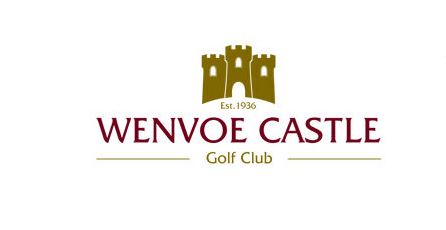 Seniors 4BBB StablefordWednesday 8th September 2021Active  Handicap Index Required - 85 % of Individual Course HandicapPrizes for both Member and Visitor pairs1st, 2nd and 3rdNearest the pin on 2nd and nearest the pin with 2nd shot on the 18thStarting times from 8am  through to 3.30pmCatering available all dayMinimum Entry Age 55 yearsEntry Fee £30 per pair with optional ball sweepBookings taken by telephone, email or onlinePlease contact the Secretary029 20594371 (option 2)secretary@wenvoecastlegolfclub.co.ukBookings taken online atwww.wenvoecastlegolfclub.co.ukWenvoe Cardiff CF5 6BE